Mechanism, draw the mechanism：Draw the intermediate and mechanism details(B048).Mechanism, draw the details. 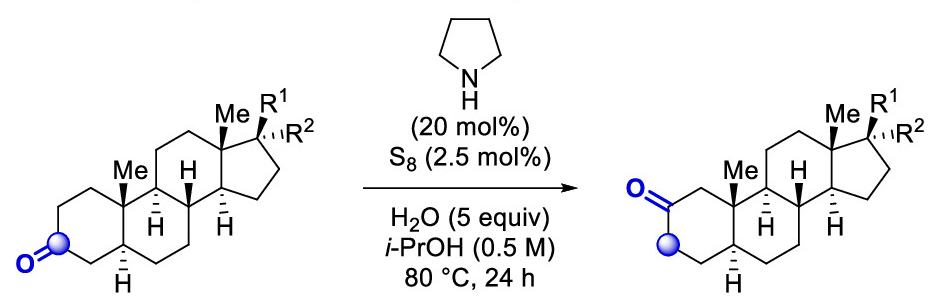 Mechanism, draw the details. Reaction Mechanism of each step?Reaction Mechanism of each step?Reaction Mechanism of each step?